StoepkrijtwedstrijdWat leuk dat je mee doet met de stoepkrijtwedstrijd! In het tasje vind je stoepkrijt waarmee je een mooie tekening buiten mag gaan maken. Deze tekening moet te maken hebben met het thema 'Schuilplaats'. In het tasje vind je ook verschillende verhalen van de vossen die je misschien gisteren gezocht hebt. Je mag ook één van deze verhalen kiezen om een stoepkrijttekening mee te maken. Heb je de stoepkrijttekening af? Mail dan een foto naar … . Doe dit voor … en wie weet win je wel een prijs!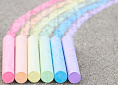 